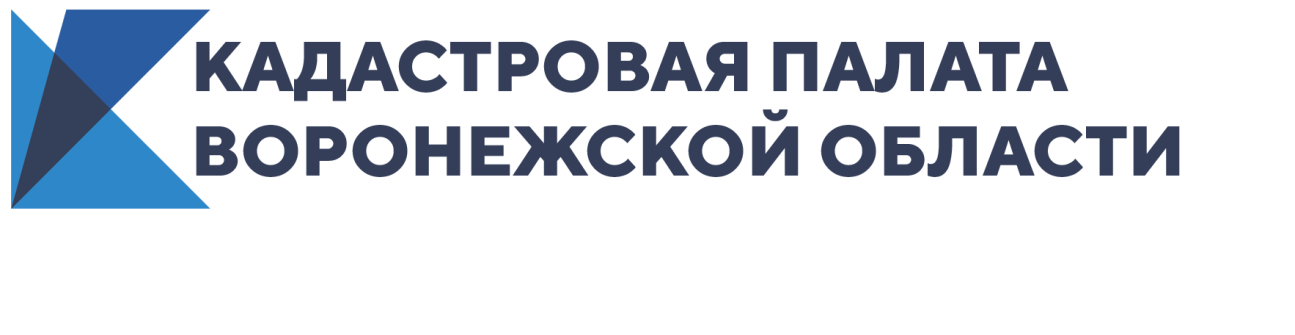 Кадастровая палата проведет горячую линию по вопросам получения электронной подписи16 октября 2020 года с 10:00 до 12:00 в Кадастровой палате Воронежской области будет организована «горячая линия» по вопросам оказания услуг Удостоверяющего центра Кадастровой палаты.Как получить электронную подпись в Кадастровой палате? Какой срок действия электронно-цифровой подписи? Где можно применить электронную подпись, выданную Кадастровой палатой?На эти и многие другие вопросы можно получить ответ, позвонив по телефону «горячей линии»: 8(473) 327-18-92.Контакты для СМИ Кадастровая палата Воронежской областител.: 8 (473) 327-18-92 (доб. 2429 или 2326)press@36.kadastr.ru